МИНИСТЕРСТВО НАУКИ И ВЫСШЕГО ОБРАЗОВАНИЯ РОССИЙСКОЙ ФЕДЕРАЦИИФЕДЕРАЛЬНОЕ ГОСУДАРСТВЕННОЕ БЮДЖЕТНОЕ ОБРАЗОВАТЕЛЬНОЕ УЧРЕЖДЕНИЕВЫСШЕГО ОБРАЗОВАНИЯ«СИБИРСКИЙ ГОСУДАРСТВЕННЫЙ УНИВЕРСИТЕТ ГЕОСИСТЕМ И ТЕХНОЛОГИЙ»НОВОСИБИРСКИЙ ТЕХНИКУМ ГЕОДЕЗИИ И КАРТОГРАФИИ(НТГиК СГУГиТ)ПРАКТИЧЕСКИЙ КУРС ПО ОСВОЕНИЮ УЧЕБНОЙ ДИСЦИПЛИНЫ ОГСЭ.05 РУССКИЙ ЯЗЫК И КУЛЬТУРА РЕЧИ         по специальностям 05.02.01 Картография21.02.04 Землеустройство21.02.07 АэрофотогеодезияФорма обучения: ОчнаяПедченко Анна ФедоровнаПреподаватель первой квалификационной категорииПрактический курс по освоению учебной дисциплины разработан с учетом требований Федерального государственного образовательного стандарта среднего профессионального образования (далее – ФГОС СПО) по специальностям 05.02.01 Картография, 21.02.04 Землеустройство, 21.02.07 Аэрофотогеодезия на основе рабочей программы учебной дисциплины ОГСЭ.05 Русский язык и культура речи и предназначен для организации аудиторной самостоятельной работы обучающихся очной формы обучения по учебной дисциплине ОГСЭ.05 Русский язык и культура речи.ВВЕДЕНИЕУчебная дисциплина ОГСЭ.05 Русский язык и культура речи является вариативной частью основной профессиональной образовательной программы среднего профессионального образования – программы подготовки специалиста среднего звена базовой подготовки в соответствии с ФГОС СПО по специальностям СПО 21.02.07 Аэрофотогеодезия, 21.02.04 Землеустройство укрупнённой группы специальностей 21.00.00 Прикладная геология, горное дело, нефтегазовое дело и геодезия, специальности 05.02.01 Картография, укрупнённой группы специальностей 05.00.00. Науки о Земле; входит в общий гуманитарный и социально-экономический цикл.Данное учебное пособие представляет собой практический курс по освоению учебной дисциплины ОГСЭ.05 Русский язык и культура речи. Содержит задания и упражнения, способствующие усвоению пройденного материала по данному курсу. Цель практического курса отражает цель учебной дисциплины – способствовать повышению уровня культуры владения современного литературного русского языка, норм речевого поведения.Предлагаемый курс рассчитан на 26 часов аудиторных занятий.ПРАКТИЧЕСКАЯ РАБОТА № 1Тема: Язык и речь. Словари русского языка. Нормы литературного языка.Специальность: Аэрофотогеодезия, Землеустройство, Картография.Цель занятия: совершенствование умений различать основные единицы и уровни языка; - выявлять орфоэпические, лексические, словообразовательные и иные ошибки и недочеты в специально подобранных текстах и своей речи; оценивать устные и письменные высказывания с точки зрения языкового оформления, эффективности достижения поставленных коммуникативных задач; соблюдать правила речевого этикета;закрепление знаний основных единиц языка и речи; типов и форм речи; понятий о литературном языке, его книжной и разговорной разновидностях; основных типов норм литературного языка и качества хорошей литературной речи; основных словарей русского языка;применение полученных теоретических знаний на практике в рамках изучаемой темы.Содержание:1. Язык и речь. 2. Типы норм3. Словари русского языка.4. Качества хорошей литературной речи (правильность, точность, выразительность, уместность употребления).5. Языковая личность.1. Выпишите по два слова, которые сочетаются: а) только со словом «язык»; б) только со словом «речь»; в) сочетания со словом «язык» и со словом «речь»Специальный, сигнальный, культурный, разговорный, смешанный, вульгарный, общепринятый, непонятный, индивидуальный, особый, точный, родственный, национальный, письменный, детский.2. Составьте словарную статью к выделенному слову (постарайтесь отразить грамматические признаки слова, его значение, сочетание с другими, происхождение)3. Прочитайте предложения. Укажите, какие нормы нарушены(1) У кузни я работал всю жысть. (2) Собаки бежат быстро. (3) Он сказал обидчивое слово. (4) Оля съела бублик вместе с собакой (5) На лугу паслись маленькие коровята.4. Прочитайте предложения. Какое из предложений Вы бы использовали в научном докладе, в публицистической статье, деловой беседе, в разговоре? Аргументируйте свой ответ.(1) При желании можно сделать куда больше, чем когда тебя заставляют. (2) Чувство желания бывает сильнее чувства необходимости, возникшего в результате принуждения. (3) По доброй воле человек работает лучше, чем по принуждению. (4) Какие силы могут заставить человека пойти на те подвиги, которые он совершает добровольно, движимый огнём собственного желания?5. Прочитайте предложенные ролевые ситуации. Приведите примеры речевых формул, уместных в данной ситуации Вам необходимо:(1) обратиться с просьбой к преподавателю;(2) поблагодарить за оказанную услугу малознакомого человека;(3) отказаться (по разным причинам) от приглашения друга;(4) обратиться с приветствием к экскурсионной группе.6. Прочитайте текст. Какие компоненты культуры речи нарушены? Кто из собеседников их нарушает?К.: Я не хочу, чтобы вы меня фотографировали! Вы мне надоели. Меня раздражают ваша розовая кофточка и ваш микрофон.А.: Вы не против того, что я так и напишу?! К.: Да… а? а? Да мне всё равно, как вы напишете, так же, как и вы! Я не люблю непрофессионалов, непрофессионалам тут делать нечего. Вы что, хотите, чтобы я сейчас ушёл отсюда? Я уйду… Но я не уйду, потому что уважаю других ваших коллег. А вы отсюда уйдёте! Всё, встала и ушла отсюда!А.: Почему вы так себя ведёте?К.: Всё, взя́ла и ушла отсюда.А.: Я, как и вы, на работе. <…>К.: На пресс-конференции к звёздам надо приходить подготовленными, а не так, как вы: вчера у подворотни, а сегодня здесь, на втором ряду. <…> Всё, до свидания!А. Хорошо, до свидания!К. (передразнивая её южный говор): Да сведанья!! Гаварите сначала, да… Научитесь говорить сначала по-русски, да… до свиданья, всё.А.: А вы научитесь себя прилично вести! «Звезда»!..(https://www.newsru.com)7. Напишите вариант своего имени, который используется: а) в официальной речи, б) в неофициальной речи. Какую функцию выполняет каждый из вариантов, выступая в роли обращения?8. Приведите пример известных вам прозвищ людей. Как они образованы и какую функцию выполняют, выступая в роли обращения?9. Прочитайте текст. Дайте характеристику одной из представленных языковых личностей «А», «Б», «В» (возраст говорящего, пол, образование, род занятий, кругозор, интересы, социальное положение и т.д.). Определите речевую ситуацию (официальная/неофициальная) «А» же, подкрепившись, обнаружил склонность к деятельности. - Ну-с, что же мы с вами предпримем сегодня вечером? - осведомился он у «Б». Тот, моргая глазами, ответил: - В цирк пойдем лучше всего. - Каждый день в цирк, - благодушно заметил «В», - это довольно скучно, по-моему. Я бы на вашем месте хоть раз в театр сходил. - В театр я не пойду, - неприязненно ответил «Б» и перекосил рот. - Икание за столом отбивает у других аппетит, - машинально сообщил «А». - Вы меня извините... Почему, собственно, вам не нравится театр? «Б» посмотрел в пустую рюмку, как в бинокль, подумал и оттопырил губы. - Да дурака валяние... Разговаривают, разговаривают... Контрреволюция одна. «В» откинулся на готическую спинку и захохотал так, что во рту у него засверкал золотой частокол. «А» только повертел головой. - Вы бы почитали что-нибудь, - предложил он, - а то, знаете ли... - Уж и так читаю, читаю... - ответил «Б» и вдруг хищно и быстро налил себе полстакана водки. - 3ина! - тревожно закричал «В». - Убирай, детка, водку. Больше уж не нужна. Что же вы читаете? - <…>- Эту... как ее... переписку Энгельса с этим... как его, дьявола... с Каутским. «А» остановил на полдороге вилку с куском белого мяса, а «В» расплескал вино. «Б» в это время изловчился и проглотил водку. «В» локти положил на стол, вгляделся в «Б» и спросил: - Позвольте узнать, что вы можете сказать по поводу прочитанного? «Б» пожал плечами. - Да не согласен я. - С кем? С Энгельсом или с Каутским? - С обоими, - ответил «Б». - Это замечательно, клянусь богом. "Всех, кто скажет, что другая..." А что бы вы со своей стороны могли предложить? - Да что тут предлагать... А то пишут, пишут... конгресс, немцы какие-то... Голова пухнет. Взять все да и поделить. - Так я и думал, - воскликнул «В», шлепнув ладонью по скатерти, - именно так и полагал. - Вы и способ знаете? - спросил заинтересованный «А». - Да какой тут способ, - становясь словоохотливее после водки, объяснил «Б», - дело не хитрое. А то что ж: один в семи комнатах расселился, штанов у него сорок пар, а другой шляется, в сорных ящиках питание ищет. - На счет семи комнат - это вы, конечно, на меня намекаете? - горделиво прищурившись, спросил «В». «Б» съежился и промолчал. (М.А. Булгаков «Собачье сердце»)ПРАКТИЧЕСКАЯ РАБОТА № 2Тема: Фонетические единицы русского языка. Русское литературное произношение.Специальность: Аэрофотогеодезия, Землеустройство, Картография.Цель занятия: совершенствование умений различать основные единицы и уровни языка; выявлять орфоэпические, ошибки и недочеты в специально подобранных текстах и своей речи;закрепление знаний фонетических единиц языка и фонетических средств языковой выразительности; применение полученных теоретических знаний на практике в рамках изучаемой темы.Содержание: 1. Фонетические единицы языка. 2. Особенности русского ударения 3. Варианты русского литературного произношения: произношение гласных и согласных звуков; произношение заимствованных слов; 4. Фонетические средства речевой выразительности: ассонанс, аллитерация.5. Благозвучие.1. Разделите на слогиРосла, корабль, мойка, армия, верность.2. Распределите и запишите слова по группам: а) слова, в которых написание совпадает с произношением; б) слова, в которых написание не совпадает с произношениемАстматик, пуловер, конечно, дуршлаг, крыжовник, почерк.3. Укажите расхождения между написанием и произношением гласных по образцуОБРАЗЕЦ: в лесу – в л[и]суВзяла, язык, село, очарован, жевать, болеро, зоолог, флюорография, темп.4. Укажите расхождения между написанием и произношением согласных по образцуОБРАЗЕЦ: гриб – гри[п]Скучный, Никитична, что-то, дождевой, слезть, помощник, сгиб, бухгалтер, счастье.5. Выпишите по два слова, в которых: а) согласный перед «е» произносится твёрдо, б) согласный перед «е» произносится мягкоАкадемия, термос, декан, стенд, музей, кафе, сессия, ателье.6. Определите роль ударения в каждой паре слов. Сколько слов здесь записано?Мука - мука, квартал - квартал, атлас - атлас, хлопок - хлопок, пропасть - пропасть, ноги - ноги, иглы – иглы, алкоголь - алкоголь, свёкла- свекла.7. Расставьте ударениеМусоропровод, новорожденный, эксперт, языковая школа, молодежь, бронированный билет, щавель, ремень, договор, километр.8. Определите, из каких звуков состоят словаПодбежал, ответ, снег, в сумме, веревка, косьба, медведь.9. Выполните транскрипцию любых двух строк стихотворенияУмом Россию не понять,Аршином общим не измерить:У ней особенная стать – В Россию можно только верить.(Ф.И. Тютчев)10. Укажите, какой приём, основанный на изобразительно-выразительных возможностях фонетики, используется в каждом тексте. Определите звуки, которые создают настроение текста (1) Над широким берегом Дуна́я,Над великой Га́лицкой землёйПлачет, из Пути́вля долетая,Голос Яросла́вны молодой:«Обернусь я, бедная, кукушкой,По Дунаю-речке полечуИ рукав с бобровою опу́шкойНаклонясь, в Кая́ле омочу.Улетят, развеются туманы,Приоткроет очи Игорь-князь,И утру́ кровавые я раны,Над могучим телом наклонясь».(«Слово о полку Игореве») (2) Я сразу смазал карту будня,плеснувши краску из стакана;я показал на блюде студнякосые скулы океана.На чешуе жестяной рыбыпрочел я зовы новых губ.А выноктюрн сыгратьмогли бына флейте водосточных труб?(В. Маяковский)11. Определите, что нарушает благозвучие. Исправьте предложения, устранив неблагозвучие(1) Примеров, подобных приведённому, можно привести много. (2) Из-за засухи урожай был плохим. (3) О этой туманной истории мой приятель узнал у участкового инспектора.ПРАКТИЧЕСКАЯ РАБОТА № 3Тема: Лексические и фразеологические единицы русского языкаСпециальность: Аэрофотогеодезия, Землеустройство, Картография.Цель занятия: совершенствование умений различать лексические и фразеологические единицы языка; закрепление знаний лексических и фразеологических единиц русского языка и их использование в построении выразительной речи; применение полученных теоретических знаний на практике в рамках изучаемой темы.Содержание:1. Слово, его лексическое значение. 2. Языковые явления: полисемия, омонимия, синонимы, антонимы, паронимы3. Фразеологические единицы языка. 1. Определите общее лексическое значение приведённых ниже слов. Выберите из общего ряда: а) слово, обладающее стилистической окраской, б) слово, обладающее эмоциональной или экспрессивной оценкойЖилище – жильё – угол – кров – очаг – каморка – гнездо – пристанище – хибара – обиталище – келья – берлога – нора – логово. 2. Составьте предложение/словосочетание, в котором бы реализовались различные значения многозначного слова ДУХ(1) внутреннее состояние, моральная сила человека;(2) по мифологическим и религиозным представлениям: бесплотное сверхъестественное существо;(3) дыхание (можно устойчивый оборот).3. Употребите слова в контекстах и определите языковое явление, которое они иллюстрируютПростой, стекло, три, сорок, дали, напасть.4. Выпишите синонимы, определите их общее значениеСкоро хохотали все: смеялся мальчик в лифте, хихикала горничная, улыбались официанты в ресторане, крякнул толстый повар отеля, визжали поварята, хмыкал швейцар, заливались бои-рассыльные, усмехался сам хозяин отеля.5. Приведите пример: а) точных синонимов, б) стилистических синонимов6. Выпишите антонимы. Подчеркните контекстуальные антонимы(1) Старое старится, молодое растет. (2) Даровой рубль дешев, заработанный дорог. (3) Подальше положишь, поближе возьмешь. (4) Радость ползет улиткой, у горя бешенный бег.7. Укажите, какие словосочетания являются свободными, а какие – фразеологически связанными(1) Золотое дно, (2) золотой дождь, (3) золотые серьги, (4) золотая молодежь, (5) золотой фонд, (6) золотые горы, (7) золотая середина, (8) золотое кольцо, (9) золотой зуб.8. Объясните происхождение фразеологизмов(1) Тет-а-тет; (2) сизифов труд; (3) вавилонское столпотворение; (4) остановись, мгновенье, ты прекрасно; (5) подковать блоху; (6) моя хата с краю – ничего не знаю; (7) по щучьему веленью; (8) ждать у моря погоды.9. Подберите фразеологизм-антоним(1) Появиться на свет, (2) не покладая рук, (3) за тридевять земель.10. Подберите фразеологизм-синоним(1) Бить баклуши, (2) делать из мухи слона, (3) точить лясы.11. Объясните одно из высказываний(1) Кто к нам с мечом придёт, тот от меча и погибнет. (Александр Невский)(2) Молчание – золото. (папа Бонифаций VIII)(3) Знание – сила. (Ф. Бэкон)(4) Государство – это я. (Людовик XIV)ПРАКТИЧЕСКАЯ РАБОТА № 4Тема: Изобразительно-выразительные возможности русского языка.Специальность: Аэрофотогеодезия, Землеустройство, Картография.Цель занятия: совершенствование умений различать лексические и фразеологические единицы языка; стилистически правильно использовать речевые средства в процессе общения; оценивать устные и письменные высказывания с точки зрения языкового оформления, эффективности достижения поставленных коммуникативных задач;закрепление знаний лексических и фразеологических единиц русского языка и их использование в построении выразительной речи; применение полученных теоретических знаний на практике в рамках изучаемой темы.Содержание:Изобразительно-выразительные возможности лексики и фразеологии. 1. В приведенных ниже текстах найдите пример: а) метонимии; /синекдохи б) антитезы; в) оксюморона; г) литоты; д) гиперболы(1) Вам не видать таких сражений!..Носились знамена, как тени,В дыму огонь блестел,Звучал булат, картечь визжала,Рука бойцов колоть устала,И ядрам пролетать мешалаГора кровавых тел.(М.Ю. Лермонтов)(2)             …Вбегаетюнкер:"Драться глупо!" Тринадцать визгов:-Сдаваться!Сдаваться! А в дверибушлаты,шинели,тулупы... И в этутишинураскатившийся всласть бас,окрепший над реями рея: "Которые тут временные?Слазь! Кончилось ваше время"….(В. Маяковский)(3) Мир многогранен, многоцветен,Порою добр, жесток подчас,Он щедр и скуп, богат и беден:Вглядись в него — он ведь для нас!(В. Алатырцев)(4) И день настал. Встает с одраМазепа, сей страдалец хилый,Сей труп живой, еще вчераСтонавший слабо над могилой.(А. С. Пушкин)(5) И шествуя важно, в спокойствии чинном,Лошадку ведет под уздцы мужичок В больших сапогах, в полушубке овчинном, В больших рукавицах... а сам с ноготок! (Н. Некрасов)2. Прочитайте. В выделенных метафорах укажите признаки сходства между предметами: по цвету, форме, характеру движения и т.д.Звезды меркнут и гаснут. В огне облака.Белый пар по лугам расстилается. По зеркальной воде, по кудрям лознякаОт зари алый свет разливается. (И. Никитин)3. Всеавьте вместо точек слова-олицетворения(1) Мелкие облака облачка окружили луну и таинственно … с ней. (2) Ветви берез и акаций … в окно. (3) Волны моря … грозную песню. (4) Деревня … в болшом лесу.4. Подберите эпитетыСлучилось богатырю (1), Добрыне Никитичу, в (2) день возле Пучай-реки в (3) поле гулять. А неподалеку оттуда на горе Сорочинской жила Змея (4), (5) Ненавидела Змея Добрыню за то, что не раз богатырь ее змеёнышей (6) топтал, не раз спасал от плена змеиного людей (7), которых Змея к себе на гору в пещеру (8) утаскивала.5. Определите идею басни Эзопа «Волы и ось»Волы тянули телегу, а ось скрипела; обернулись они и сказали ей: "Эх ты! мы везем всю тяжесть, а ты стонешь?" 6. Опишите ситуацию, в которой высказывание второго собеседника будет восприниматься как ирония- Что же вы молчите? – напал он – или вам не нравится?- Нет, что вы. Прекрасный вид.7. Выпишите два диалектных слова. Определите их функцию в тексте.Снится Мишке, будто дед срезал в саду здоровенную вишневую хворостину, идет к нему, хворостиной машет, а сам строго так говорит:- А ну, иди сюда, Михайло Фомич, я те полохану по тем местам, откель ноги растут!..- За что, дедуня? - спрашивает Мишка.- А за то, что ты в курятнике из гнезда чубатой курицы все яйца покрал и на каруселю отнес, прокатал!..- Дедуня, я нонешний год не катался на каруселях! – в страхе кричит Мишка.(М. Шолохов «Нахалёнок»)8. Подберите русские синонимы к иноязычным словам. Составьте с любыми двумя предложенияШопинг, имидж, маффин, офис, креатив.9. Определите функцию жаргонных слов в текстеНинолай Николаевич прошёл в комнату сына. Алик сидел в кресле, забросиб ноги на письменный стол.- Хэллоу, фадзэр! – пробасил он… «Фадзэр» слегка опешил от неожиданности.- Объясни, - потребовал он, - чем ты расстроил маму?- Найсово! – хохотнул Алик. – Уже стукнула?... Понимаешь, в комиссе лежат штатские шузы на платформе - финиш. Ну, я к мадзеру присосался возьми да возьми. А она: "не понимаю" и в слёзы... а из-за чего? Всего твенти файф - четвертак по вашему, андестендаешь?- Конечно андестендаю, чего же здесь не понять, - в тон сыну заговорил Николай. - Так какая прайса - твенти файф говоришь? Я уверен, что шузы-то штатские, лейбла фирменная есть?- Есть, - неуверенно протянул Алик.- Найсово! А они не очень олдовые?Алик, открыв рот, глазел на отца и молчал.-Не очень старые, спрашиваю, шузы-то? - наступал отец. - А сайс твой - сорок первый?... Ну, вот что, я сейчас только по телефону рингану и двинем в комисс, андестендаешь?- Папа... - чуть слышно начал было Алик.- Что, папа? - перебил Николай. - Нечего сидеть, стендапай надо дело мэйкать...Алик выскочил из кресла, почему-то сделал несколько шагов вокруг отца и вдруг, умоляюще взглянув на него, сказал:- Неужели ты не можешь говорить по-человечески?!(Е. Герзон. «Шузы из комисса»)ПРАКТИЧЕСКАЯ РАБОТА № 5Тема: Лексические и фразеологические ошибки.Специальность: Аэрофотогеодезия, Землеустройство, Картография.Цель занятия: совершенствование умений различать лексические и фразеологические единицы языка; выявлять лексические, ошибки и недочеты в специально подобранных текстах и своей речи, стилистически правильно использовать речевые средства в процессе общения; оценивать устные и письменные высказывания с точки зрения языкового оформления, эффективности достижения поставленных коммуникативных задач;закрепление знаний лексических и фразеологических единиц русского языка и их использование в построении выразительной речи; применение полученных теоретических знаний на практике в рамках изучаемой темы.Содержание:1. Лексические ошибки и их исправление: плеоназм, тавтология, алогизмы, избыточные слова в тексте.2. Ошибки в употреблении фразеологизмов.1. Найдите и исправьте ошибки (неверное толкование лексического значения слова)(1) На экскурсии наше внимание привлек обелиск, который называется «Стоять насмерть». Этот обелиск — фигура солдата, сжимающего в руке автомат. (2) В Самаре на одной из улиц находится двухэтажный дом с мансардой. На фронтоне этого двухэтажного здания висит мемориальная доска. (3) Ученый-исследователь внес большую лепту в развитие спелеологической науки.Для СПРАВКИ:Обелиск - памятник, сооружение в виде суживающегося кверху граненого столба с пирамидально заостренной верхушкой.Фронтон - завершение фасада здания, представляющее собой треугольную плоскость, которая ограничена по бокам скатами крыши, а у основания карнизом.Лепта - 1) мелкая древнегреческая медная монета; 2) современная греческая разменная монета, равная 1/100 драхмы; 3) посильный вклад в какое-либо общее дело.2. Прочитайте. Укажите пример уместного употребления диалектизма. Аргументируйте свой ответ(1) За решетчатой дверью закуты шуршала солома. (2) Ребята набрали целую корзину пуховок. (3) Простакова всячески стращает Софью. (4) На сцене сельского клуба мы увидели хор девушек. На них были надеты белые кофточки и яркие клетчатые юбки – поневы.3. Устраните ошибки использования иноязычных слов(1) Между Павлом Петровичем и Базаровым и постоянно возникают диспуты. (2) Ничто не может вывести Обломова из его баланса.  (3) Стихотворение Симонова «Жди меня» стало бестселлером. (4) Обилие аксессуаров отягощает сюжет, отвлекая внимание от главного.4. Исправьте ошибки, вызвавшие двусмысленность высказывания(1) Ребята прослушали песню. (2) Рижский вокзал надо переименовать обратно. (3) Он почитает Пушкина. (4) Экипаж находится в отличном состоянии.5. Найдите и исправьте ошибки в использовании слов-паронимов(1) Текст написан понятливым языком. (2) Председатель собрания представил слово докладчику. (3) Пушкин стоял у источников нашей поэзии. (4) Работа написана простым языком, сразу уясняется существо вопроса. (5) Мы ходили на праздный ужин.6. Исправьте ошибки, связанные с лексической сочетаемостью слов(1) Спортсмены потерпели победу на соревнованиях. (2) Воздух чист – дышится свежо. (3) В таких обстоятельствах удача нам не грозит. (4) Этот фильм обречён на успех. (5) Улучшился уровень обслуживания пассажиров в нашем аэропорту.7. Выпишите слова, ставшие причиной тавтологии. Исправьте предложения(1) Милая, добрая, отзывчивая – так отзывались о ней. (2) Автор считает, что следовать примеру героя не следует. (3) Это свойство свойственно всем писателям. (4) Строительство школы не должно замирать на мертвой точке. (5) Здесь не любят нездешних.8. Выпишите в высказываниях логически лишнее слово с целью избежать многословия(1) Лектор совершил исторический экскурс в прошлое. (2) Дайте сообщение в газету о свободных вакансиях. (3) Очень замечательные пироги печет моя бабушка. (4) Гостям подарили памятные сувениры. (5) Все эти песни почерпнуты из копилки народного фольклора.9. Исправьте ошибки, связанные с употреблением канцеляризмов(1) Выбрать победителя предполагалось по громкости звучания аплодисментов, но оно не состоялось по причине невозможности выделить кого-то из конкурсантов. (2) Многое, и особенно за последний год, сделано в городе в части усиления пропаганды правил уличного движения.10. Устраните ошибки в употреблении фразеологизмов (1) Мы трудились в поте лиц, но, завершив работу, почувствовали облегчение. (2) Теперь понятно, где собака порылась. (3) Жил он одиноко, как говорят, в собственном соку. (4) Ольга никогда не пряталась за чужую широкую спину. (5) Главный инженер явно покривил в душе.11. Прочитайте предложения и ответьте на вопрос. Почему изменения фразеологизма нельзя назвать ошибкой?Если бы все хватали звезды с неба, не было бы лунных ночей. (Э. Короткий)12. Прочитайте. Укажите предложение, в котором алогизм является: а) художественным приемом; б) ошибкой. Исправьте ошибку.(1) И снова акулы пера протягивают свои цепкие лапы к молодым журналистам. (2) Если б был я маленький, как великий океан, на цыпочки б волн встал.ПРАКТИЧЕСКАЯ РАБОТА № 6Тема: Морфемика. Способы словообразования.Специальность: Аэрофотогеодезия, Землеустройство, Картография.Цель занятия: совершенствование умений различать основные единицы и уровни языка; выявлять словообразовательные ошибки и недочеты в специально подобранных текстах и своей речи;закрепление знаний состава слова; способов словообразования; стилистических возможностей словообразования;применение полученных теоретических знаний на практике в рамках изучаемой темы.  Содержание:1. Морфемика. Морфемы.2. Способы словообразования. 3. Словообразовательные ошибки.4. Стилистические возможности словообразования.1. Из приведенных ниже слов составьте ряды однокоренных. Выделите корниВодить, лицо, вырос, свет, отрастать, лицемер, водяной, вожу, свеча, водоросль, выращенный, лик, вождение, личико, освещение, паводок.2. Выделите основу и окончание в любых трёх изменяемых словах текста, укажите их грамматическое значениеКняжна Элен улыбалась; она поднялась с той же неизменяющеюся улыбкой вполне красивой женщины, с которою она вошла в гостиную. (Л.Н. Толстой)3. Выпишите: а) два слова со словообразовательным суффиксом, б) два слова с суффиксом, передающим оценочное значениеВорюга, мудрость, человечек, печник, судьбинушка, быстро, певичка, вечерний.4. С помощью приставок образуйте слова-антонимыОБРАЗЕЦ: …нести: унести - принести…ехать, …единить, …оружить, …варить.5. Выпишите слова с интерфиксом. Какую функцию он выполняет в слове?Головокружение, здравпункт, мировоззрение, пединститут, кофейный.6. Выделите морфемыХлебный, пешеход, ежевика, тянуть.7. Спишите, обозначая морфемы с пропущенной буквойН…дпись, пожар…ще, акац…я, страниц…, п…скарь, …дание.8. Укажите способ образования слов по образцуОБРАЗЕЦ: со+автор =соавтор                   Российские железные дороги = РЖД                   Рабочий (прилагательное) = рабочий (существительное)Догнать, плотность, разбежаться, золотоискатель, НХЛ, учащийся, маломощный, дипломат, безрукавка.9. Исправьте ошибки(1) Вы не пожалеете, купив нашу загарную пудру. (2) В моей жизни было много незаурядиц. (3) Вас уволят за бездельничество. (4) Хочу занять руководительную должность. (5) У неё всегда была тягость к дорогим машинам. 10. (Устно) В выделенных словах используйте оценочные суффиксы (-ечк-, -ик- ,-еньк-, -ушк- и т.д.). Сравните получившийся текст с исходным. (Письменно) Как изменилось высказывание?Рано утром бабка меня разбудила и отправила завтракать. На столе уже стоял поднос с нарезанным свежим хлебом, чашка горячего чая, блюдце с вишнёвым вареньем.11. Укажите, какой вид словообразовательных новаций использует автор в тексте? Определите их функцию. Выпишите пример.- Вы и шишку польете?- Да. - Чтобы выросли шишенята?Окончание "ята" мы, взрослые, присваиваем только живым существам: ягнята, поросята и проч. Но так как для детей и неживое живо, они пользуются этим окончанием чаще, чем мы, и от них всегда можно слышать:- Папа, смотри, какие вагонята хорошенькие!Сережа двух с половиною лет впервые увидел костер, прыщущий яркими искрами, захлопал в ладоши и крикнул:- Огонь и огонята! Огонь и огонята! (К.И. Чуковский «От двух до пяти»)ПРАКТИЧЕСКАЯ РАБОТА № 7Тема: Самостоятельные и служебные части речи. Нормативное употребление форм слова.Специальность: Аэрофотогеодезия, Землеустройство, Картография.Цель занятия: совершенствование умений различать основные единицы и уровни языка; выявлять морфологические ошибки и недочеты в специально подобранных текстах и своей речи;закрепление знаний частей речи: самостоятельные и служебные; стилистики частей речи;применение полученных теоретических знаний на практике в рамках изучаемой темы.Содержание:1. Нормативное употребление форм слова. 2. Морфологические ошибки в речи. 1. Определите род имени существительного. Составьте с приведенными словами словосочетания «существительное + прилагательное», самостоятельно подобрав прилагательное соответствующего родаАвеню, бандероль, меню, салями, кофе, толь, вуаль, цеце.2. Определите род:а) несклоняемых географических наименованийХонсю, Онтарио, Тбилиси, Гоби, Чили;б) аббревиатур ООН, США, РФ, ВУЗ, НХЛ, ГЭС.3. Разделите существительные на три группы: 1) существительные женского рода, 2) существительные мужского рода, 3) существительные общего родаЗмея, сластена, визави, врач, свинья, забияка, увалень, лиса, какаду, крупье, жертва.4. Составьте словосочетания с каждой из приведенных ниже форм словаЗубы – зубья, проводы – провода, учители – учителя, соболи – соболя.5. Раскройте скобки, правильно образовав форму имени существительного11 (апельсины), 10 (яблоки), 6 пар (сапоги), 4 пары шерстяных (носки), 60 (студенты-татары), несколько (амперы), 7 (гектары), не оказалось (полотенца).6. Составьте с каждым словом словосочетание, используя форму множественного числа именительного падежаПрофессор, гроздь, глубина, человек, очередь, дружба.7. Исправьте ошибки в образовании форм существительных(1) В 2004 году ЕГЭ по русскому языку было сдано удовлетворительно. (2) О романах Чарльза Диккенс можно говорить бесконечно. (3) В прихожей на вешалке висели куртки, польты, шубы. (4) Из аэропорта Толмачёва ежедневно вылетают десятки самолётов.8. Исправьте ошибки в образовании форм прилагательных(1) Пуловеры и шарфы связаны из самой тончайшей шерсти. (2) Наиболее моднейший джемпер из всего этого разнообразия фасонов не столько фиолетов, сколько сиренев. (3) Даже самый честнейший человек, попав в эту среду, становится бесчестнее. (4) Сосиски показались ему более вкуснее, чем пельмени.9. Исправьте ошибки в образовании форм числительных(1) За один визит на вечеринку Пэрис получает около полтора миллиона долларов. (2) Температура там поднимается до четыреста семидесяти пяти градусов. (3) В исправительных заведениях на сегодняшний день находится свыше двухста тысяч заключенных. (4) На тротуаре стояли двое девочек и о чем-то спорили.10. Выпишите местоимение, которое выступает в роли: а) имени существительного, б) имени прилагательногоИзучение каждого предмета передается ребенку, усваивается им и выражается всегда в форме слова. Дитя, которое не привыкло вникать в смысл и не получило навыка распоряжаться им свободно в устной и письменной речи, всегда будет страдать от этого конкретного недостатка при изучении всякого другого предмета. (К.Ушинский)11. Образуйте форму: а) 1 лица единственного числа настоящего или будущего времени (при невозможности их образования замените их описательной формой)бороться, запретить, носить, махать, пылесосить;б) 3 лица единственного числа прошедшего времени зябнуть, меркнуть, увести, закипеть, закапать.12. Исправьте ошибки, связанные с употреблением форм глагола(1) Петька глохнул от нарастающего гула. (2) С каждым днём мой брат хрипнул всё больше. (3) Опять сомненье душу глодает. (4) Если ты устал, то ляжь и отдохни.13. Исправьте ошибки, связанные с образованием и употреблением причастных форм(1) Профессору очень понравилась статуя, выставляющаяся на конкурс. (2) Человек, изобретший вечный двигатель, получит премию. (3) Земля – дом миллионов людей, живущих до нас.14. Выпишите наречиеОн нашел на обрыве оселок и стал править косы – ее и свою. И сразу за лозняками тонко звякнуло ответно. И зазвенело, затюкало справа, близко и далеко – по всему лунному лесу. (Е.И. Носов)15. Поставьте слова в скобках в нужной форме(1) Согласно (решение) педагогического совета студенты, имеющие задолженности будут отчислены. (2) Вопреки (мое желание) они уехали. (3) Благодаря (отец) я и сестры знаем несколько языков.16. Составьте контекст, в котором междометие передаёт радость/удивление/сожаление.ПРАКТИЧЕСКАЯ РАБОТА № 8Тема: Синтаксические единицы русского языка Синтаксические ошибки. Выразительные возможности русского синтаксиса.Специальность: Аэрофотогеодезия, Землеустройство, Картография.Цель занятия: Совершенствование умений различать основные единицы и уровни языка; - выявлять синтаксические ошибки и недочеты в специально подобранных текстах и своей речи; закрепление знаний основных синтаксических единиц: словосочетание и предложение; предложения простые и сложные; выразительных возможностей русского синтаксиса; применение полученных теоретических знаний на практике в рамках изучаемой темыСодержание:1. Основные синтаксические единицы: словосочетание и предложение. 2. Простое, осложненное, сложноподчиненное, сложносочиненное и бессоюзное сложное предложение.3. Синтаксические ошибки.4. Выразительные возможности синтаксиса (инверсия, бессоюзие, многосоюзие, парцелляция и другие фигуры речи). 1. Укажите виды связи слов в словосочетанииОконная рама, безупречно чистый, просторы родины, идти пешком, двигаться по тайге, слишком рано, олимпийский Сочи, шуршать листьями.2. Прочитайте предложения. Укажите их вид по цели высказывания. Какие из них могут быть восклицательными?(1) В саду расцвели яблони и груши // (2) Который час// (3) Не шумите, пожалуйста// (4) Приходи к пяти часам// (5) Над Невою резво вьются флаги пёстрые судов// (6) Какая верная картина// Какая точность выражения// (7) Чей конь во весь опор по грозной площади несётся//3. Прочитайте предложение; а) выпишите грамматические основы, б) определите способы связи частей сложного предложенияВ истории земли жизнь озер очень кратковременна: так вот было когда-то прекрасное озеро Берендеево, где родилась сказка о Берендее, а теперь это озеро умерло и стало болотом.4. Выполните синтаксический разбор одного из предложений (на выбор)(1) Крупные капли дождя разбивались о землю, превращаясь в пыль и мельчайшие брызги. (2) Было приказано, отыскав брод, перейти на ту сторону. (3) Рассказ очень понравился мне, за исключением некоторых деталей. (4) Дом, довольно большой, когда-то белый, стоял на совершенно голом месте. (5) Из-за кустарника, из-за бугров, из-за канав, из-за кочек – отовсюду с винтовками наперевес выскакивали партизаны. (6) Этажерка с книгами, поверхность стола, постель – всё носило на себе свежие следы обыска. (7) Я видел листву не только золотую и пурпурную, но и алую, фиолетовую, коричневую, чёрную, серую и почти белую. (8) Перед нами раскинулось холмистое, поросшее кустами поле.5. Правильно согласуйте сказуемое с подлежащим(1) Иванова хорош… врач. (2) Большинство произведений композитора был… написан… в годы странствий. (3) Меня мучил… не голод, а жажда. (4) Мать с дочерью готовил… обед.6. Составьте предложение с прямой речью; преобразуйте его в предложение с косвенной речью.7. Исправьте ошибки, связанные с неправильным порядком слов(1) Когда подошёл контролёр, странный пассажир вынул билет из кармана с тремя дырочками. (2) Требуется швея для пошива спортивной одежды, кимоно и другое. (3) Читатель видит на смертном одре мужество и выдержку князя Андрея. (4) Продам иголки для шитья японского производства.8. Исправьте ошибки в употреблении однородных членов предложения(1) Он несколько лет работал над планом то стоя, то лёжа, то сидя на диване, то дополняя его, то возобновляя в памяти придуманное. (2) На Кубе Папу Римского встречали Фидель Кастро, почётный караул и торжественный салют. (3) Новый законодательный проект взволновал и обсуждался всеми депутатами Государственной Думы. 9. Исправьте ошибки в построении осложнённого предложения (деепричастный оборот)(1) Меня не раз охватывал смех, глядя комедию «Ревизор». (2) Прочитав пьесу, передо мной встали образы персонажей. (3) Услышав о разведке, Пете стало весело. (4) Множество городов и деревень было уничтожено фашистами, лишив население крова. (5) Подъезжая к станции, у меня слетела шляпа.10. Исправьте ошибки в построении сложного предложения(1) Один из принципов Базарова – жить ради других, и еще он анатомирует лягушек. (2) Последнее, на чем я остановлюсь, - это на вопросе об использовании цитат. (3) Нужно настроить аудиторию в том, чтобы люди тебя слушали. (4) Это начальник предложил, что работу делал Николай, так как он занят у нас меньше всех. (5) Силами самодеятельности был дан спектакль в новом Доме культуры, какого мы до сих пор никогда не видели. (6) Набережная Новосибирска удивительна: можно вести немой диалог с рыбаком, измученным ожиданием клёва, радоваться вместе с влюблёнными и новобрачными, мечтающими о вечной любви, и даже местные байкеры – сплошь романтичные мечтатели.11. Исправьте ошибки в построении предложений с косвенной речью(1) Н.В. Гоголь напоминает читателю, что ему очень дорога Россия. (2) Писатель говорит, что пойди поищи сейчас честных людей среди чиновников и начальников. (3) Татьяна Ларина написала Онегину, что в вашей воле меня презреньем наказывать. (4) Старшая сестра Ольги спрашивает, зачем вы посетили нас?12. В приведенных ниже текстах найдите пример: а) анафоры, б) эпифоры, в) градации, г) инверсии, д) эллипсиса, е) многосоюзия, ж) синтаксического параллелизма, з) парцелляции, и) риторического вопроса(1) Коль любить, так без рассудку,Коль грозить, так не на шутку,Коль ругнуть, так сгоряча,Коль рубнуть, так уж сплеча!Коли спорить, так уж смело,Коль карать, так уж за дело,Коль простить, так всей душой,Коли пир, так пир горой!(А.К. Толстой)(2) Белеет парус одинокой В тумане моря голубом!.. Что ищет он в стране далекой?Что кинул он в краю родном?(М.Ю. Лермонтов) (3) Были и лето, и осень дождливы,Были потоплены пажити, нивы,Хлеб на полях не созрел и пропал,Сделался голод, народ умирал.(В.А. Жуковский)(4) Имя твое — птица в руке,Имя твое — льдинка на языке.Одно-единственное движенье губ.Имя твое — пять букв.Мячик, пойманный на лету,Серебряный бубенец во рту.(М. Цветаева)(5) Самое лучшее          и дорогое –          Родина.Горе твое –это наше           горе, Родина.Правда твоя –это наша           правда,Родина.Слава твоя –это наша             слава,Родина!(Р.Рождественский) (6) Вот наш герой подъехал к сеням;Швейцара мимо он стрелойВзлетел по мраморным ступеням,Расправил волоса рукой,Вошел…(А.С. Пушкин)(7) И сердце бьется в упоенье,И для него воскресли вновь И божество, и вдохновенье, И жизнь, и слезы, и любовь.(А.С. Пушкин)(8) Первый дом, вспоминаемый отчетливо. Два этажа. Верхний - наш. Нижний - винный заводик. Раз в году - арбы винограда. Давили. Я ел. Они пили. Все это территория стариннейшей грузинской крепости под Багдадами. Крепость очетыреугольнивается крепостным валом. В углах валов - накаты для пушек. В валах бойницы. За валами рвы. За рвами леса и шакалы. Над лесами горы. Подрос. Бегал на самую высокую. Снижаются горы к северу. На севере разрыв. Мечталось - это Россия. Тянуло туда невероятнейше.(В. Маяковский)(9) И какой же русский не любит быстрой езды? Его ли душе, стремящейся закружиться, загуляться, сказать иногда: «черт побери все!» – его ли душе не любить ее? Ее ли не любить, когда в ней слышится что-то восторженно-чудное? (Н.В. Гоголь)ПРАКТИЧЕСКАЯ РАБОТА № 9Тема: Принципы русской орфографии.Специальность: Аэрофотогеодезия, Землеустройство, Картография.Цель занятия: совершенствование навыков правописания;закрепление знаний правил русской орфография в аспекте нормы;применение полученных теоретических знаний на практике в рамках изучаемой темы.Содержание:1. Принципы русской орфографии.2. Типы и виды орфограмм. 1.Сформулируйте правило, объясняющее написание чередующихся гласных Е и И в каждой группеВыберу, собираю; блестит, блистательный; стелется, застилает; придираются, придерётся; вытереть, вытирает; замереть, замирающий.2. Расставьте ударение в словах. Сформулируйте правило, объясняющие написание чередующихся гласных А и О Гореть, загорелый, загар, нагар, выгореть.3. Выпишите слова с чередующимися гласными в корне, вставьте пропущенные буквы, графически объясняя написаниеОБРАЗЕЦ: выскочка - скакатьР…стеньице – выр…щенный – зар…сли – выр…сший.4. Выпишите: а) два слова с пропущенной буквой О, б) два слова с пропущенной буквой ЁЧ…порный ч…рт в ч…рной ш…лковой одеж…нке сидел на ж…стком диване и пил деш…вый желудёвый кофе, изредка ч…каясь со своим отражением в тяж…лом глянц…вом самоваре, стоящ…м на парч…вой скатерти ш…коладного цвета.5. Выпишите по одному словосочетанию: а) с пропущенной буквой Е, б) с пропущенной буквой ЭСоставить сх…му, великая …поха, указания м…ра, ди…тическая пища, медленная …волюция, новая т…ма.6. Вставьте, где нужно, пропущенные буквы. Подберите проверочные словаШотлан…ский, мерзопакос…ный, весну…атый, чудес…ный, наез…нический, повсемес…ный, опас…ный, черепи…чатый, чес…ный.7. Приведите по два примера к правилу: «Буквы З и С на конце приставок»8. Выпишите по одному слову: а) с пропущенной буквой Ь, б) с пропущенной буквой ЪПод…езд, с…уметь, п…дестал, об…ём, компан…он, ин…екция, пред…убеждение, дерев…я, дет…ясли.9. Спишите слова, вставляя пропущенные буквы и выделяя суффиксыКамен…ик, гру…чик, уклонч…вый, матрос…ий, свидань…це, приветл…вый, завед…вать, рыж…ватый, пересказ…вать, изредк….10. Заполните таблицу, самостоятельно подбирая слова (руководствуйтесь правилом «Правописание Н и НН в прилагательных»)11. Руководствуясь правилами написания НЕ с разными частями речи, заполните таблицу12. Руководствуясь правилами написания слов слитно-раздельно-через дефис, распределите на три столбикаЭкс/министр, авиа/съёмка, кое/у/кого, северо/западный, обще/народный, бок/о/бок, кое/какой, на/всегда, точка/в/точку, точь/в/точь.13. Руководствуясь правилом «Написание слов с прописной и строчной буквы», заполните таблицуромашка, иван грозный, будда, стадион, полтавская битва, море, меч, ренессанс.14. Укажите вариант переноса словРебята, фойе.ПРАКТИЧЕСКАЯ РАБОТА № 10Тема: Принципы русской пунктуации.Специальность: Аэрофотогеодезия, Землеустройство, Картография.Цель занятия: совершенствование навыков правописания;закрепление знаний правила русской пунктуации в аспекте нормы и речевой выразительности;применение полученных теоретических знаний на практике в рамках изучаемой темы.Содержание:1. Принципы русской пунктуации, функции знаков препинания.2. Правила русской пунктуации.3. Способы оформления чужой речи. Цитирование. 4. Русская пунктуация в аспекте речевой выразительности1. Расставьте знаки препинания. Сформулируйте правило расстановки знаков препинания в подобных предложениях(1) В человеке все должно быть прекрасно и лицо и одежда и душа и мысли. (2) Дети собирали в лесу травы и ягоды грибы и орехи.2. Заполните таблицу(1) Книга источник знаний. (2) Москва не сразу строилась. (3) Длина Волги три тысячи шестьсот семьдесят восемь километров. (4) Учиться всегда пригодится. (5) Она директор школы. (6) Производить эффект их наслаждение.3. Заполните таблицу примерами(1) Что ты пристал ко мне как банный лист? (2) Все слушали, как он читал стихи. (3) Как человек я могу понять, но как педагог не могу простить. (4) Озеро как зеркало. (5) В тот день он был такой же, как всегда. (6) По мере того как заканчивались детали, нам приносили новые запчасти. (7) На собрании меня поддержал не кто иной, как Сергей Васильевич, наш начальник цеха. (8) Я любил его совсем как брат и, может быть, еще сильнее. (9) Тогда я жила вольно, как птицы в лесу. (10) Все студенты, как водится, были готовы к занятию. (11) На свадьбе присутствовали как родители жениха, так и родители невесты. (12) Меня, как очевидца, тоже пригласили на собрание.4. Расставьте знаки препинания. Укажите правило постановки знаков препинания в подобных предложениях(1) Он как мне кажется человек интересный и самостоятельный. (2) Вы Петя расскажите мне лучше о планетах. (3) Да были люди в наше время! (4) Эх да мало ли что снилось наяву Якову Лукичу!5. Расставьте знаки препинания(1) Онегин, добрый мой приятель родился на брегах Невы. (2) Дорога вела в лес мёртвый холодный от росы. (3) Рассказ понравился мне за исключением некоторых деталей.6. Отметьте предложения, в которых ставится запятая. Объясните причину(1) Подпустить врага и дать огонь по команде! (2) В это время тягуче скрипнула дверь сеновала и наружу просунулась голова деда Щукаря. (3) Я вернулся домой но образ бедной Акулины долго не выходил из моей головы. (4) Старик сыграл «Зимнюю дорогу» Шуберта и собрался уходить затем на покой. (5) Национальные культуры не могут быть одиноки и каждая культура вступает в диалог с другой. (6) Представления о чести бывают совершенно ложными и наносят колоссальный ущерб обществу.7. Заполните таблицу(1) Раздался гудок … поезд тронулся. (2) Хотел рисовать … кисти выпали из рук. (3) Мы повиновались … в эту минуту он приобрел над нами необъяснимую власть. (4) Встретимся … расскажу об этом. (5) Она часто думала … что бы это значило? (6) Он чувствует … кто-то скребется в дверь. (7) Любишь кататься … люби и саночки возить. (8) Выстрел раздался … дым наполнил комнату. (9) Посмотрит … рублем одарит.8. Оформите конструкции с прямой речью а) слова автора предшествуют прямой речиМузыка, не упоминая ни о чем, может сказать все (Илья Эренбург).б) слова автора следуют за прямой речьюМне на плечи кидается век-волкодав (Осип Мандельштам).в) слова автора прерывают прямую речьСтих – это музыка, соединенная со словом, и для него нужен тоже природный слух, чутье гармонии и ритма (Владимир Короленко).9. Объясните функцию знаков препинания в текстеЯ вас любил. Любовь еще (возможно,что просто боль) сверлит мои мозги.Все разлетелось к черту на куски.Я застрелиться пробовал, но сложнос оружием. И далее: виски:в который вдарить? Портила не дрожь, нозадумчивость. Черт! Все не по-людски!Я вас любил так сильно, безнадежно,как дай вам Бог другими — но не даст!Он, будучи на многое горазд,не сотворит — по Пармениду — дваждысей жар в крови, ширококостный хруст,чтоб пломбы в пасти плавились от жаждыкоснуться — «бюст» зачеркиваю — уст!(И.Бродский)10. Расставьте недостающие знаки препинания при диалогеВикниксор сидел за столом увидев новичка он указал ему рукой на кресло.Садись.Гришка сел и притих. Мать естьЕсть.Чем занимаетсяПрачка она.Так, так Викниксор задумчиво барабанил пальцем по столу. Ну а учиться ты любишь или нетГришка хотел сказать нет, потом раздумал и, решив, что это не выгодно, сказалОчень люблю. Учиться рисовать.И рисовать удивился заведующий.(Л. Пантелеев)ПРАКТИЧЕСКАЯ РАБОТА № 11Тема: Текст. Функционально-смысловые типы речи.Специальность: Аэрофотогеодезия, Землеустройство, Картография.Цель занятия: совершенствование умений различать основные единицы и уровни языка;анализировать тексты различных типов (повествования, описания, рассуждения) с учетом нормативных требований; создавать тексты на заданную тему;закрепление знаний текста и его структуры; функционально-смысловых типов текста (описание, повествование, рассуждение)применение полученных теоретических знаний на практике в рамках изучаемой темыСодержание:1. Текст и его структура.2. Функционально-смысловые типы речи.1. Укажите порядок предложений, чтобы получился текст(1) Кроме того, эти птицы, выпущенные с корабля в Атлантике, держались в океане строго определённого направления и летели на остров Корву, один их Азорских островов. (2) Именно поэтому островам дали такое название: «асореш» по-португальски «ястребы». (3) Их брали с собой скандинавы, плавая в Исландию, использовали их и кельты, и другие европейцы. (4) Известно, что ястребы были помощниками древних мореходов.2. Прочитайте текст. Укажите, какие слова нужно вставить на месте пропусков.(1) (Совсем, Практически, Лишь) недавно слово Селена как синоним (2) (слову, существительному, никакого слова) Луна можно было встретить разве только в поэтической речи первой половины XIX века. (3) (Например, Итак, К примеру), у В.А. Жуковского (4) (в произведении, в стихотворении, в поэтическом произведении) «К Батюшкову» мы находим такие строки: Среди прозрачной пены Летучих облаков Мелькает рог Селены. В наши «космические» дни слово Селена в значении «Луна» начинает (5) (проникать, появляться, внедряться) и свободно употребляться в газетном языке и научно-популярных статьях. 3. Определите тип связи между частями текста(1) Пришла весна. Солнце стало греть теплей. В лесу стал таять снег, появились проталины. Местами начала зеленеть трава. Почки на деревьях скоро распустятся и расцветут. В лесу уже начали раздаваться птичьи голоса и звуки животных. Началось другое время года. (Из ученического сочинения)(2) Однажды осенью, на возвратном пути с отъезжего поля, я простудился и занемог. К счастью, лихорадка застигла меня в уездном городе, в гостинице; я послал за доктором. Через полчаса явился уездный лекарь, человек небольшого роста, худенький и черноволосый. Он прописал мне обычное потогонное, велел приставить горчичник, весьма ловко запустил себе под обшлаг пятирублёвую бумажку, причём, однако, сухо кашлянул и глянул в сторону, и уже совсем было собрался отправиться восвояси, да как-то разговорился и остался. (И.С. Тургенев)4. Прочитайте текст. Определите его тему и озаглавьтеДеревня на своем веку повидала всякое. Мимо нее поднимались в древности вверх по Ангаре бородатые казаки ставить Иркутский острог; подворачивали к ней на ночевку торговые люди, снующие в ту и другую стороны; везли по воде арестантов и, завидев прямо по носу обжитой берег, тоже подгребали к нему: разжигали костры, варили уху из выловленной тут же рыбы; два полных дня грохотал здесь бой между колчаковцами, занявшими остров, и партизанами, которые шли в лодках на приступ с обоих берегов. От колчаковцев остался в Матере срубленный ими на верхнем краю у голомыски барак, в котором в последние годы по красным летам, когда тепло, жил, как таракан, Богодул. Знала деревня наводнения, когда пол-острова уходило под воду, а над Подмогой - она была положе и ровней - и вовсе крутило жуткие воронки, знала пожары, голод, разбой. <…> Вот так худо-бедно и жила деревня, держась своего места на яру у левого берега, встречая и провожая годы, как воду, по которой сносились с другими поселениями и возле которой извечно кормились.(В. Распутин)5. Определите тип текста и его жанр. Выделите части композиции(1) Места, по которым они проезжали, не могли назваться живописными. (2) Поля, все поля, тянулись вплоть до самого небосклона, то слегка вздымаясь, то опускаясь снова; кое-где виднелись небольшие леса, и, усеянные редким и низким кустарником, вились овраги, напоминая глазу их собственное изображение на старинных планах екатерининского времени. (3) Попадались и речки с обрытыми берегами, и крошечные пруды с худыми плотинами, и деревеньки с низкими избенками под темными, часто до половины разметанными крышами, и покривившиеся молотильные сарайчики с плетенными из хвороста стенами и зевающими воротищами возле опустелых гумен, и церкви, то кирпичные с отвалившеюся кое-где штукатуркой, то деревянные с наклонившимися крестами и разоренными кладбищами. (4) Сердце Аркадия понемногу сжималось. (И.С. Тургенев)6. Определите тип текста и его жанр. Выделите части композиции(1) Тихо, шёпотом начинает сначала шелестеть песок, перекатываясь по крутым склонам барханов и увалов; словно тонкий свист раздаётся вокруг. (2) Затем немного теряются ясность и резкость контуров. (3) Песок начинает как бы дымиться. (4) Окрестные вершины вдруг превращаются в дымящиеся вулканы. (5) Всё вокруг бурлит и вздымается. (6) Бурные потоки песка как бы поднимаются по краям барханов и бугров. (7) Первые тяжёлые капли дождя падают на разгорячённую и неспокойную землю. (8) Двигаться дальше почти невозможно. (9) Вас яростно бьет в лицо песчаная буря. (10) Караван поворачивается спиной к потокам песка и терпеливо ждёт. (11) Но вот число капель всё увеличивается, и под их тяжестью смиряется песок. (12) Влага спаивает песчинки и сдерживает их порыв. (13) Дождь успокаивает и ветер и песчаную бурю. (14) Опасность миновала. (А. Ферсман)7. Определите тип текста. Выделите части композиции(1) Многие думают: интеллигентный человек – это тот, который много читал, получил хорошее образование, много путешествовал, знает много языков. (2) А между тем можно иметь всё это и быть неинтеллигентным, и можно ничем этим не обладать в большей степени, а быть внутренне интеллигентным человеком… (3) Интеллигентность не только в знаниях, а в особенностях к пониманию другого. (4) Она проявляется в тысяче и тысяче мелочей: в умении уважительно спорить, в умении незаметно (именно незаметно) помочь другому, беречь природу, даже в привычке вести себя скромно за столом, не мусорить вокруг себя – не мусорить окурками или руганью, дурными идеями (это тоже мусор, и ещё какой). (5) Я знал на русском Севере крестьян, которые были по-настоящему интеллигенты. (6) Они соблюдали удивительную чистоту в своих домах, умели ценить хорошие песни, умели рассказывать «бывальщину» (то есть то, что произошло с ними или другими), жили упорядоченным бытом, были гостеприимны и приветливы, с пониманием относились и к чужому горю, и к чужой радости. (7) Интеллигентность – это способность к пониманию, к восприятию, это отношение к миру и к людям. (8) Интеллигентность надо в себе развивать, тренировать – тренировать душевные силы, как тренируют и физические силы. (Д. Лихачев)8. Докажите, что перед вами текст (стиль, тип, виды связи между частями, тема, композиция)(1) Она, как авторитетно утверждают мои родители и начальники, родилась раньше меня. (2) Правы они или нет, но я знаю только, что я не помню ни одного дня в моей жизни, когда бы я не принадлежал ей и не чувствовал над собой ее власти. (3) Она не покидает меня день и ночь; я тоже не выказываю поползновения удрать от нее, — связь, стало быть, крепкая, прочная... (4) Но не завидуйте, юная читательница!.. (5) Эта трогательная связь не приносит мне ничего, кроме несчастий. (6) Во-первых, моя «она», не отступая от меня день и ночь, не дает мне заниматься делом. (7) Она мешает мне читать, писать, гулять, наслаждаться природой... (8) Я пишу эти строки, а она толкает меня под локоть и ежесекундно, как древняя Клеопатра не менее древнего Антония, манит меня к ложу. (9) Во-вторых, она разоряет меня, как французская кокотка. (10) За ее привязанность я пожертвовал ей всем: карьерой, славой, комфортом... (11) По ее милости я хожу раздет, живу в дешевом номере, питаюсь ерундой, пишу бледными чернилами. (12) Всё, всё пожирает она, ненасытная! (13) Я ненавижу ее, презираю... (14) Давно бы пора развестись с ней, но не развелся я до сих пор не потому, что московские адвокаты берут за развод четыре тысячи... (15) Детей у нас пока нет... (16) Хотите знать ее имя? (17) Извольте... (18) Оно поэтично и напоминает Лилю, Лелю, Нелли... (19) Ее зовут — Лень.    (А.П. Чехов)9. Составьте текст (не менее шести предложений) на любую предложенную тему «Россия – дом для всех». «Что важнее: красота душевная или физическая?», «Самое важное в жизни». Самостоятельно определите его функционально-смысловой тип.ПРАКТИЧЕСКАЯ РАБОТА № 12Тема: Функциональные стили русского языка.Специальность: Аэрофотогеодезия, Землеустройство, Картография.Цель занятия: совершенствование умений анализировать тексты различных функциональных стилей с учетом нормативных требований; стилистически правильно использовать речевые средства в процессе общения; оценивать устные и письменные высказывания с точки зрения языкового оформления, эффективности достижения поставленных коммуникативных задач; создавать тексты на заданную тему;закрепление знаний стилей литературного языка;применение полученных теоретических знаний на практике в рамках изучаемой темы.Содержание:1. Функциональные стили русского языка.1. Выпишите по одному примеру: а) разговорного стиля, б) научного стиля, в) публицистического стиля, г) официально-делового стиляВесьма, бойкотировать, тапки, карбюратор, ванадий, удобоисполнимый, устранить недостатки, неявка, коммуналка, вбухать, бить в набат, мультяшка.2. Составьте с каждым словом по два предложения так, чтобы в первом случае слово было нейтральным, во втором – стилистически окрашеннымМариновать, липа, переваривать.3. Составьте предложение с приведенными терминами (сохраняйте стиль!)морфема, приставка, словообразование.4. Составьте предложения с характерными для официально-делового стиля предлогами, обращая внимание на необходимый падеж имен существительных (сохраняйте стиль!)В соответствии, во избежание.5. Прочитайте текст. Какова личная позиция автора? Выпишите слова, которые ее передают«Дорогие россияне! <…>Осталось совсем немного времени до магической даты в нашей истории. Наступает 2000 год. Новый век, новое тысячелетие. <…>Сегодня я последний раз обращаюсь к вам, как Президент России. Я принял решение. Долго и мучительно над ним размышлял. Сегодня, в последний день уходящего века, я ухожу в отставку. <…>Я ухожу. Я сделал все что мог. И не по здоровью, а по совокупности всех проблем. Мне на смену приходит новое поколение, поколение тех, кто может сделать больше и лучше. В соответствии с Конституцией, уходя в отставку, я подписал указ о возложении обязанностей президента России на Председателя Правительства Владимира Владимировича Путина. В течение трех месяцев в соответствии с Конституцией он будет главой государства. А через три месяца, также в соответствии с Конституцией России, состоятся выборы президента. Я всегда был уверен в удивительной мудрости россиян. Поэтому не сомневаюсь, какой выбор вы сделаете в конце марта 2000 года. Прощаясь, я хочу сказать каждому из вас: будьте счастливы. Вы заслужили счастье. Вы заслужили счастье и спокойствие. С Новым годом! С новым веком, дорогие мои!"    (Б.Н. Ельцин. Прощальная речь)6. Прочитайте текст. Определите его стилистическую принадлежность. Аргументируйте свой выбор (стилевые черты: лексические и синтаксические особенности, жанр)За годы, прошедшие со времени изобретения дуговой сварки в инертной атмосфере, в технической литературе появилось много работ, посвященных получению, обработке и применению вольфрамовых электродов, легированных окисью тория. В связи с этим большое значение имеет обобщение накопленного материала с тем, чтобы основные практические выводы использовать в работах по дальнейшему повышению технологических характеристик сварочных электродов из торированного вольфрама.Электроды из торированного вольфрама широко используются при сварке постоянным током прямой полярности. Хорошие результаты эти электроды дают также при сварке переменным током.7. Прочитайте текст. Определите его стилистическую принадлежность. Аргументируйте свой выбор (стилевые черты: лексические и синтаксические особенности, жанр)В Кировский районный судг. Новосибирскзаявитель:Смирнов Юрий Иванович,проживающий по адресу:Г. Новосибирск, ул. Сибиряков-Гвардейцев д.57 кв. 42заинтересованное лицо:призывная комиссия Кировского районаг. Новосибирскаул. Петухова, д. 30тел. (383) 342-06-24ЖАЛОБАна неправомерное решение призывной комиссии28 марта ., проходя призывную комиссию, я заявил, что несение воинской службы противоречит моим убеждениям и в соответствии с ч.3 ст.59 Конституции РФ я имею право на её замену альтернативной гражданской службой. Призывная комиссия отказала мне в моей просьбе и призвала меня на военную службу.Прошу суд отменить решение призывной комиссии, так как оно противоречит закону и нарушает мои конституционные права.                 2 апреля .                                         8. Прочитайте текст. Определите его стилистическую принадлежность. Аргументируйте свой выбор (стилевые черты: лексические и синтаксические особенности, жанр)И, раз уж начали за здравие, не лишним будет упомянуть главных тружениц российского гламура: Ксюшу Собчак и Оксану Робски. Одна вот уже битых три года мозолит глаза на телеканале ТНТ, книга другой два месяца заменяла мне туалетную бумагу на даче. Отныне эта парочка представляет продуктивный дуэт, который с недавних пор представляет новый российский парфюм с «вибрирующим нежным запахом розы, который гармонирует…». Молодцы, дамочки! Ей-богу, молодцы! На этой ниве у них бо-ольшое будущее, которое обязательно надо «попробывать» (орфография оригинальной рекламы парфюма сохранена в корыстных целях). Но не отчаивайся, дорогой читатель. Не всё потеряно в твоей жизни. У тебя остаётся право на стиль, на моду и изысканность вопреки аляповым веяниям гламурного Гольфстрима. А это уже совершенно другая история, взрослая и настоящая, без всякой примеси кристаллов Сваровски.9. Прочитайте текст. Определите, элементы какого стиля присутствуют. Аргументируйте свой ответСловом, дело было в декабре, и холодно, как у ведьмы за пазухой, особенно на этой треклятой горке. На мне была только куртка - ни перчаток, ни черта. На прошлой неделе кто-то спер мое верблюжье пальто прямо из комнаты, вместе с теплыми перчатками - они там и были, в кармане. В этой школе полно жулья. У многих ребят родители богачи, но все равно там полно жулья. Чем дороже школа, тем в ней больше ворюг. Словом, стоял я у этой дурацкой пушки, чуть зад не отморозил. Но на матч я почти и не смотрел. А стоял я там потому, что хотелось почувствовать, что я с этой школой прощаюсь. Вообще я часто откуда-нибудь уезжаю, но никогда и не думаю ни про какое прощание. Я это ненавижу. Я не задумываюсь, грустно ли мне уезжать, неприятно ли. Но когда я расстаюсь с каким-нибудь местом, мне надо почувствовать, что я с ним действительно расстаюсь. А то становится еще неприятней. (Джером Д. Сэлинджер)10. Составьте текст (не менее восьми предложений) на любую предложенную тему «Мой вклад в развитие родного языка», «Моё отношение к родному языку», «Язык – средство выражения мысли и чувства».ПРАКТИЧЕСКАЯ РАБОТА № 13Тема: Жанры деловой и учебной речи.Специальность: Аэрофотогеодезия, Землеустройство, Картография.Цель занятия: анализировать тексты различных жанров деловой и учебно-научной речи с учетом нормативных требований; стилистически правильно использовать речевые средства в создании текста; закрепление знаний жанров деловой и учебно-научной речи;применение полученных теоретических знаний на практике в рамках изучаемой темы.Содержание:1. Виды деловых и научных текстов, принципы их построения1. Напишите заявление о переносе сессии на две недели.2. Напишите объяснительную (причина: опоздание на занятия).3. Прочитайте текст. Составьте его краткий конспектАвтобиографияЯ, Иванов Игорь Иванович, родился в семье рабочих 24 февраля 1972 года в посёлке Воргашор города Воркуты Коми АССР.Родители: Иванов Иван Васильевич (1949 года рождения) и Иванова (в девичестве, Васильева) Василиса Ивановна (1950 года рождения). Отец работал мастером в кислородном цехе Воркутинского механического завода комбината "Воркутауголь". Мать работала бригадиром швей-мотористок на Воркутинской швейной фабрике. В 2000 году мать вышла на пенсию по старости, а с 2004 года на пенсию вышел отец.В 1979 году я поступил в первый класс средней школы № 40 города Воркуты. Во время учёбы в школе нёс различную общественную нагрузку: был командиром отряда, участвовал в школьной самодеятельности, был редактором стенгазеты класса, участвовал в школьных олимпиадах по физике и математике, был комсоргом и политинформатором. Окончил школу в 1989 году с серебряной медалью.В апреле 1990 года был призван на действительную воинскую службу в ряды Вооружённых сил Советской Армии. Службу проходил в гвардейской дивизии ракетных войск СССР в городе Бийске Алтайского края. В октябре 1990 года окончил сержантскую школу, и командованием воинской части был назначен командиром взвода. За годы службы в армии приобрёл воинские специальности: командир ракетного расчёта, метеоролог, переводчик (английский и китайский языки). Награждён нагрудными знаками "Отличник военной подготовки 1 степени", "Воин-спортсмен 1, 2 и 3 степеней. В ноябре 1991 года приказом Министра обороны СССР был награждён почётной грамотой за отличие, проявленное на учениях. Демобилизовался со службы в мае 1992 года в звании старшины Советской Армии.В июне 1992 года поступил на учёбу в Институт Экономики и Права города Балашиха Московской области. Был старостой группы, участвовал в студенческой самодеятельности и в спортивных соревнованиях. Окончил институт в 1997 году с отличием.В июле 1997 году устроился на работу заместителем по правовым вопросам Генерального директора ОАО "Лавр" (г. Москва). В этой должности проработал до августа 2001 года, после чего был назначен в должность директора по экономической безопасности. За время работы в ОАО "Лавр" был неоднократно поощрён руководством организации ценными подарками, почётными грамотами, благодарственными письмами и денежными премиями. Уволился из компании по собственному желанию 21 августа 2004 года.С сентября 2004 года и по декабрь 2007 года работал в ОАО "Консалтинговая группа МОС" в должности директора по организационным вопросам. За годы работы в компании был многократно отмечен поощрениями руководства. Уволился из компании в декабре 2007 года по собственному желанию (по семейным обстоятельствам, в связи с переездом в город Санкт-Петербург). При увольнении получил рекомендательное письмо, в котором высоко оценивается моя работа в компании и рекомендуется продолжать работу в юридической сфере любого крупного российского либо совместного предприятия.В декабре 2007 года вступил в законный брак с Ивановой (в девичестве, Петровой) Ольгой Ивановной.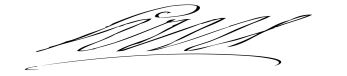 15.01.2008г.4. Напишите автобиографию.5. Прочитайте. Составьте аннотацию к тексту.Л.Н. Толстой. Два товарищаШли по лесу два товарища, и выскочил на них медведь.Один бросился бежать, влез на дерево и спрятался, а другой остался на дороге. Делать было ему нечего – он упал наземь и притворился мертвым.Медведь подошел к нему и стал нюхать: он и дышать перестал.Медведь понюхал ему лицо, подумал, что мертвый, и отошел.Когда медведь ушел, тот слез с дерева и смеется.- Ну что, - говорит, - медведь тебе на ухо говорил?- А он сказал мне, что плохие люди те, которые в опасности от товарищей убегают.6. (Устно) Представьте, что Вам предложили выступить с речью перед абитуриентами. Как бы вы построили свою речь? Придумайте тему выступления. Продумайте основную мысль и аргументы. (Письменно) Сформулируйте тему выступления. Составьте его план.7. Составьте свое резюме, опираясь на предложенную модельФИОДата рожденияАдресE-mail:Телефон:Цель: соискание вакансии…Образование: (дата поступления и окончания, место обучения, специализация)Опыт работы: (дата поступления и увольнения, место работы, должность)Награды:Дополнительные сведения:Личностные качества:8. Напишите характеристику для предоставления кандидатуры вашего сокурсника к награждению по плануХАРАКТКРИСТИКА(ля награждения Почётной грамотой за отличную успеваемость)ФИО, дата рожденияОбразование (когда, какое образовательное учреждение окончил).Место обучения (полное наименование), специальность.Информация о результатах учебной, профессиональной и иной деятельности.Должность ходатайствующего                           ПодписьБИБЛИОГРАФИЧЕСКИЙ СПИСОК1. Антонова Е. С. Русский язык: учебник для учреждений нач. и сред. проф. образования / Е. С. Антонова, Т. М. Воителева. - 3-e изд., стер. — М.: Издательский центр «Академия», 2013 - 384 с.2. Лексикология русского языка: практические задания и словарные материалы. [Электронный ресурс] / Булыгина Е.Ю. - М.: ФЛИНТА, 2014. - 320 с. - ISBN 978-5-9765-1690-8 - Режим доступа: ttp://www.studentlibrary.ru/book/ISBN9785976516908.html3. Введенская Л.А. Русский язык и культура речи: Учебное пособие [Текст]/ Л.А. Введенская, М.Н. Черкасова. – Ростов н/Д: Феникс, 2011. 379 с. – (Среднее профессиональное образование).4. Земская Е.А. Современный русский язык. Словообразование: учеб. пособие / Е.А. Земская. - 3-е изд., испр. и доп. - М.: Флинта: Наука, 201 1. - 328 с.5. Касаткин Л.Л. Современный русский язык. Фонетика: учеб. пособие для студ. учреждений высш. проф. образования / Л.Л. Касаткин. - 3-е изд., испр. — М.: Издательский центр «Академия», 2014 - 272 с. — (Сер. Бакалавриат).6. Крысин Л.П. Современный русский язык: лексическая семантика, лексикология, фразеология, лексикография: учебное пособие для студентов высших учебных заведений, обучающихся по направлению 031000 и специальности 031001 "Филология" / Л. П. Крысин; Российская акад. наук, Ин-т русского яз. им. В. В. Виноградова. - 2-е изд., стер. - Москва: Академия, 2009. - 239, [1] с.7. Лабораторные и контрольные работы по синтаксису современного русского языка/ Сотс. Н.П. Перфильева, Т.И. Стексова. - Новосибирск: Издательство НГПУ, 1997. – 72 с.8. Лекант П.А. Русский язык и культура речи: [учебник для ссузов] / П. А. Лекант, Т. В. Маркелова, Н. Б. Самсонов; под ред. П. А. Леканта. - Москва: Дрофа, 2007. - 223 с.: ил., табл.; 22 см. - (Среднее профессиональное образование)9. Незнаменательные слова: Упражнения и методические указания/ Сост. Н.П. Перфильева, Э.В. Самосюк. – Новосибирск: Изд-во НГПУ. 1994. – 54 с.10. Практические занятия по морфологии современного русского языка (Часть II)/ Сост. И.П. Матханова, Е.В. Скворецкая. – Новосибирск: Изд-во НГПИ, 1993. – 88 с.11. Практические занятия по синтаксису современного русского языка (Часть 1) / Составители – Л.Г. Волкова (отв. редактор), Н.П. Перфильева, Т.И. Стексова. Новосибирск: Изд. НГПУ, 2002. 94 с.12. Пустовалов П.С. Пособие по развитию речи [Текст]: Учеб. пособие для учащихся пед. училищ по специальности № 2001 / П. С. Пустовалов, М. П. Сенкевич. - Москва: Просвещение, 1987. - 288 с.; 22 см.13. Руднев В.Н. Русский язык и культура речи: учебное пособие / В.Н. Руднев. — М.: КНОРУС, 2012 - 296 с. - (Для бакалавров).14. Русский язык и культура речи. Практикум. Словарь: учеб.-практич. пособие для СПО / под общ. ред. В. Д. Черняк. — 2-е изд., перераб. И доп. — М.: Издательство Юрайт, 2015 — 526 с. — Серия: Профессиональное образование.15. Русский язык и культура речи: Учебник [Текст]/ ред. В.И. Максимова. – М.: Гайдарики, 2002. – 413 с. 16.Современный русский язык: Курс лекций/ И.В. Евсеева, Т.А. Лузгина, И.А. Славкина, Ф.В. Степанова; Под ред. И.А. Славкиной; Сибирский федеральный ун-т. – Красноярск, 2007 – 642 с. https://docviewer.yandex.ru/(1) Жил старик со своею старухойУ самого синего моря;Они жили в ветхой землянкеРовно тридцать лет и три года.Старик ловил неводом рыбу,Старуха пряла свою пряжу.(А.С. Пушкин)(2) Мне часто снятся все ребятаДрузья моих военных дней.Землянка наша в три наката,Сосна, сгоревшая над ней.(М. Матусовский)пишется Нпишется ННчасть речислитнораздельносуществительноеприлагательноеместоимениепричастиеслитнораздельночерез дефиспрописная буквастрочная букватире ставитсятире не ставитсяЗапятая ставитсяЗапятая не ставитсяаКак вводит сравнительный оборотаКак имеет значение в качествебКак связывает придаточную часть с главнойбКак связывает подлежащее и сказуемоевВ сочетании такой…, каквВ парных союзах: как…, так игВ сочетаниях не кто иной, как; не что иное, какгВ составных союзах: в то время как; с тех пор какдКак вводит приложениедВ составе фразеологизмовеКак входит в состав вводных конструкцийеПеред как есть слова совсем, вовсе, нетиредвоеточие